Week beginning 6th July 2020Maths Challenge 1What time will it be in an hour?Write what time it will be one hour after the time shown.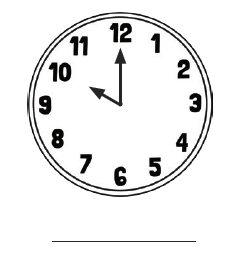 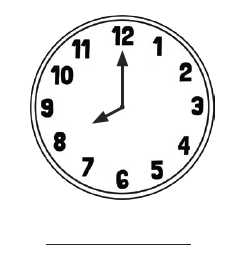 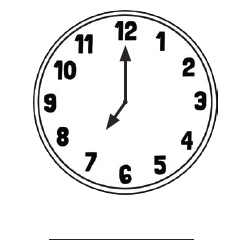 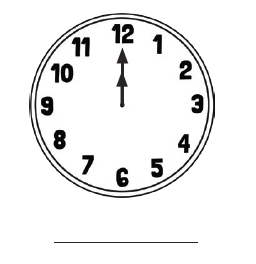 Draw the hands after adding one hour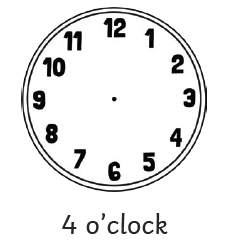 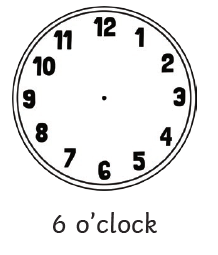 